	INTER-OFFICE COMMUNICATIONTO:			  Dave Gardner, Traffic Monitoring SectionFROM:		  Rich Saddler D9 Planning & Engineering SUBJECT:		Traffic Counts DATE:			November 21, 2013                                                I would like to request traffic counts at the following location:Please contact me at 740-774-9065 or rich.saddler@dot.state.oh.us before scheduling the count as there is a sewer project upcoming and the count will need to be scheduled prior to the sewer project start.The count should be a 12 hour count from 6AM – 6 PM taken on a Monday – Thursday.  Please ensure that area school traffic would be normal during the day of the count.I would also like to request that the Petra file be provided to me so we may perform the signal warrant analysis.A map is attached for the above locations.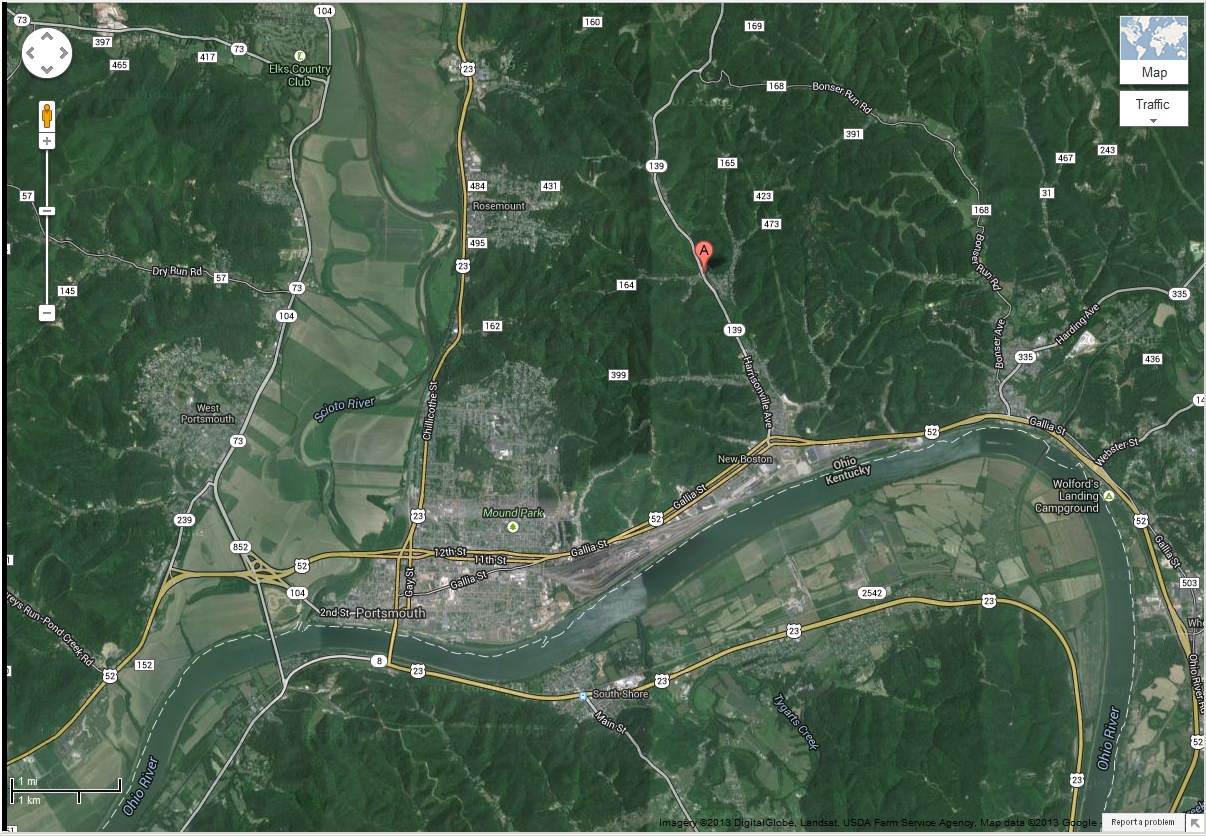 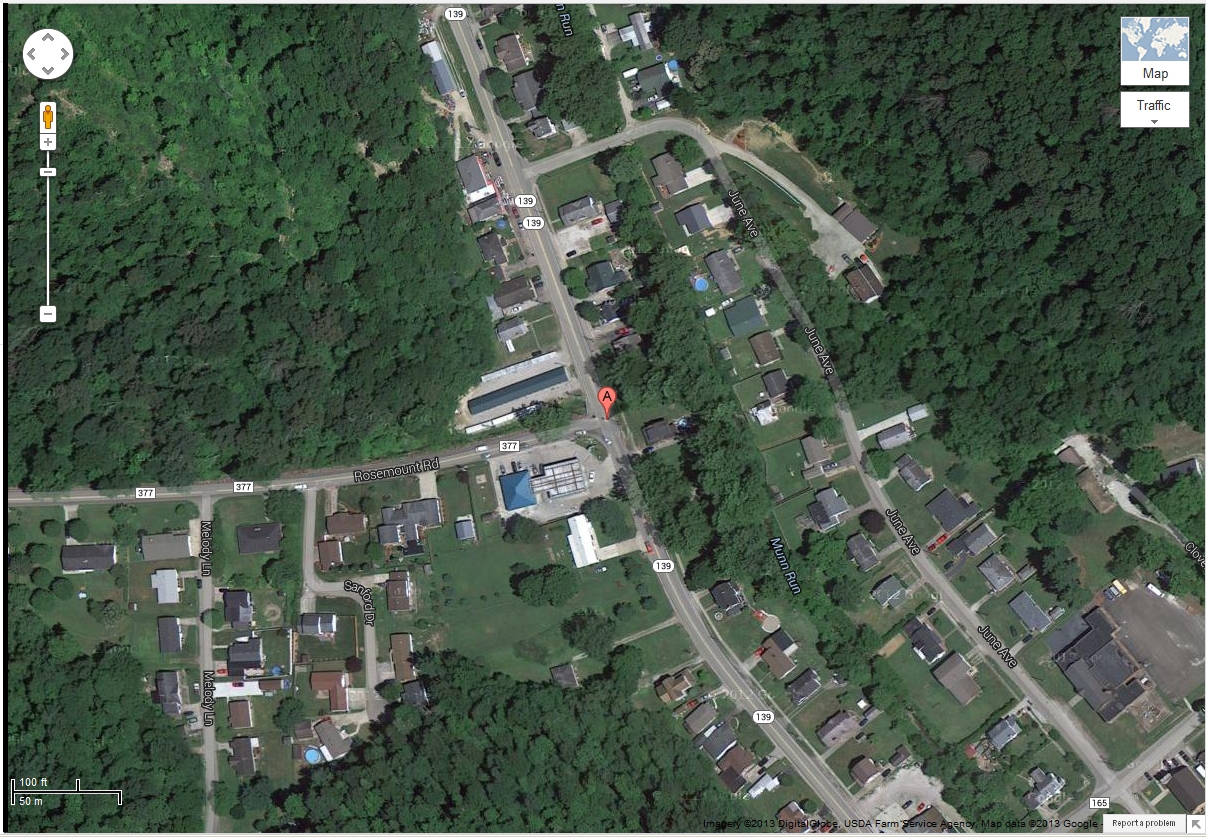 LocationType of CountStation No.CountyRouteIntersecting RoadLog PointTurning MovementMachine CountSCIOTOSR 139ROSEMOUNT RD.    C.R. 3771.73YesCount Information Ped. CountLength of CountReason For Count112hr  6am to 6pm on aPossible Traffic Signal RemovalMonday - Thursday